03.05. klasa 2buŚrodaDzień dobry wszystkim!Pięknie potrafię...Dzisiaj na zajęciach ponownie przeczytasz bajkę Jak Pan Bóg stworzył owieczki. Wskażesz w niej elementy fantastyczne i realistyczne. Przyporządkujesz podane określenia do bohaterów bajki. Będziesz tworzyć wyrazy z sylab i je zapisywać. Uporządkujesz zdarzenia i ułożysz z nich opowiadanie o owieczce i zajączku. Edukacja polonistycznaŚwiat jest piękny -  uśmiechnij  się do wszystkich wokół siebie i powiedz, co twoim zdaniem robią dobrze, co potrafią robić pięknie.Spójrz na mapę. Znajdź  Czechy. Jakie miasto jest stolicą tego państwa? Czytałeś bajkę pochodzącą z tego kraju. Dzisiaj przeczytaj ją jeszcze raz. Pamiętaj o poprawności odczytywania wyrazów, znakach interpunkcyjnych i intonacji.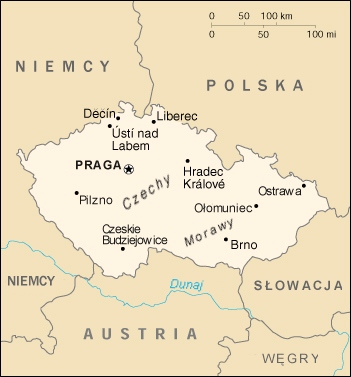 W bajce Jak Pan Bóg stworzył owieczkę, Pan Bóg tworzył zwierzę z potrzeby serca, a diabeł dlatego, że chciał zrobić tak jak Pan Bóg.          • Czy zdarzyło ci się coś robić z potrzeby serca? Co to było?Czy tworzyłeś coś, próbując kogoś naśladować? Podaj przykłady. Które z tych zachowań przyniosło wam więcej radości i zadowolenia? Uzasadnij.Poszukaj w bajce fragmentów, które mogły się wydarzyć i tych fragmentów, które opisują sytuacje fantastyczne. Przeczytaj je głośno.Otwórz zeszyt do języka polskiego. Zapisz dzisiejszą datę i temat: Jak Pan Bóg stworzył owieczkę.W tabelce zapisz cechy tych postaci. Jaki był Pan Bóg i diabeł?Kiedy zabraknie ci pomysłu możesz skorzystać z podpowiedzi: niezadowolony, dobry, spokojny, bezmyślny, radosny, wesoły, pomysłowy, twórczy, cierpliwy, pomysłowy, zaradny, zadowolony, opiekuńczy,  zazdrosny, , niecierpliwy. Otwórz ćwiczenia do języka polskiego i wykonaj ćw. 1 i 2 str. 40.WFNaśladujemy zwierzęta, ćwiczenia z czworakowaniem: https://youtu.be/NeLnIzpByX8                                                                                                    Powodzenia!                                                                                                       p.Roletta Pamiętasz, jak tworzymy rodzinę wyrazu? Przed tobą są różne wyrazy. Spróbuj pogrupować je w rodziny. Owca, owieczka, owczy, owczarnia, owczarz, bajka, bajkopisarz, bajeczka, bajecznie, bajanie, bajkopisarka, teatr, teatrzyk, teatralny, teatralna, aktor, technika, owoc, bańka.Czy wszystkie wyrazy znalazły swoją rodzinę? Dlaczego nie? Wykonaj ćw. 3 str. 41.Czas na relaks. Proponuję zabawę Na wiejskim podwórku. Poproś rodziców o przeczytanie opowieści o wiejskim podwórku, na którym pojawiać się będą różne zwierzęta. Ty słuchaj uważnie i uzupełniaj opowiadanie głosami zwierząt pojawiających się w nim. Na wiejskim podwórku jak co dzień panuje wielki ruch. Gospodyni sypie ziarna i wszystkie kury biegną do niej, wołając… (ko, ko, ko). Za nimi biegną małe kurczątka… (pi, pi, pi). Kogut rozgląda się wokół, po czym wskakuje na płot, dumnie podnosi głowę i woła… (kukuryku). Gospodarz wyprowadza konie ze stajni, które rżą radośni… (iha ha, iha ha). Cieszą się, bo wiedzą, że za chwilę pójdą na pastwisko, gdzie będą biegać do woli. Gospodyni skończyła karmić kury i usłyszała z obory głosy krów... (mu, mu, mu). Zabrała wiadro i poszła wydoić krowy. Słyszała z podwórka dobiegające głosy kóz… (me, me, me) i owiec… (be, be, be). To pasterz wyganiał kozy i owce na pastwisko. Wkrótce ich głosy ucichły. Tymczasem na podwórku rozległo się głośne kwakanie (kwa, kwa, kwa), chrumkanie (chrum, chrum) i gulgotanie (gul, gul, gul). O poranny posiłek zaczęły się dopominać kaczki (kwa, kwa, kwa), świnki (chrum, chrum) i indyki (gul, gul, gul). Temu wszystkiemu przyglądał się kot Bonifacy (miau, miau), który przeciągnął się leniwie, zamiauczał głośno (miau) i pobiegł polować na myszy. A pies Burek? Jesteś ciekawy, co robił? Po nocnym czuwaniu, spał sobie smacznie w swojej budzie.Ćw. pol.-społ. s. 41.Przeczytaj zdania. Ponumeruj je zgodnie z kolejnością zdarzeń. Przepisz je do zeszytu.PROGRAMOWANIESpróbuj przy pomocy kolorów znajdujących się z prawej strony planszy (kratownicy) i posługując się „myszką komputerową” przerysować obrazek z dołu na kratownicę do kodowania. Uważnie licz kratki, zwróć uwagę na liczby przy obu krawędziach planszy – pomogą Ci przy tym zadaniu. Na końcu sprawdź czy dobrze wykonałeś pracę klikając na napis: Check.https://www.digipuzzle.net/minigames/mozaics/mozaics_copy_animals_16x16.htm?language=english&linkback=..%2F..%2Feducation%2Fgames%2Findex.htm 
								Powodzenia! Pani Kasia.Pan Bógdiabeł